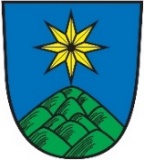 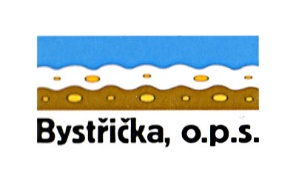 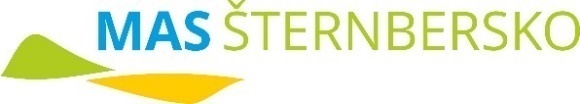 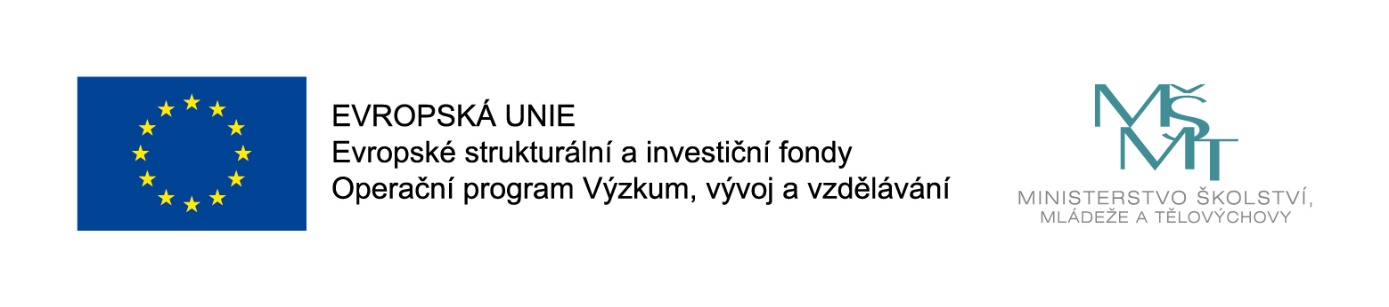 „Místní akční plán rozvoje vzdělávání v SO ORP Šternberk II.“Registrační číslo projektu: CZ.02.3.68/0.0/0.0/17_047/0008987POZVÁNKA NA SETKÁNÍVELIKONOČNÍ OLYMPIÁDYve středu 31. 3. 2021 (ZŠ) a ve čtvrtek 1. 4. 2021 (MŠ)online – prostřednictvím GoogleMeetpořádáme ve spolupráci se Základní školou a Mateřskou školou Huzová, okres Olomouc, příspěvková organizaceNa co se můžete těšit:Povíme si zajímavosti o velikonočních zvycích, tradicích i symbolech.Naučíme se velikonoční koledu.Vytvoříme si krásnou velikonoční výzdobu.Přesný čas i odkaz k setkání bude rodičům poskytnut třídními učitelkami.Akce je určena pro všechny rodiče a žáky/děti navštěvující ZŠ a MŠ Huzová.Těšíme se na hojnou účast!Kontaktní osoba – Mgr. et Mgr. Dagmar Bojanovská Havelková, tel. 602 206 143, 
                              reditelna@zshuzova.cz